OKRESNÍ FOTBALOVÝ SVAZ ŽĎÁR NAD SÁZAVOU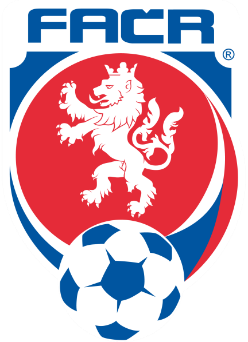 Jungmannova 10, 591 01 Žďár nad Sázavouemail: ofszdar@seznam.cz	tel.: 605 202 600IČ: 22880313	č.ú.: 107-309280207/0100Zpráva STK OFS Žďár nad Sázavou č. 9 2020/202130. 9. 2020Přítomni:	J. Beneš, V. Kejda, J. Matoušek, J. PajkrOmluven:	V. Kabrda1. STK schválila žádosti o změnu termínu utkání doručené v období 17. 9. – 30. 9. 2020.III. třída OS mužůIV. třída OS mužů sk. BII. třída OP dorostuII. třída OP starších žákůII. třída OP mladších žákůII. třída OP starší přípravky sk. AII. třída OP starší přípravky sk. BII. třída OP mladší přípravkyZměny byly zaznamenány do systému IS.FOTBAL.CZ. Pokud byste ve svých utkáních objevili nesrovnalosti, kontaktujte předsedu STK.2. STK upozorňuje všechny kluby na nutnost dodržování aktuálních nařízení státních orgánů v souvislosti s šířením coronaviru a nemoci Covid 19 při organizací utkání.3. STK uložila pořádkovou pokutu 300,- Kč FC Hamry nad Sázavou za porušení §8 odst. 4 Soutěžního řádu FAČR (změna termínu utkání) při změně termínů utkání 4. kola soutěže II. třída OP starší přípravky sk. B.4. STK uložila pořádkovou pokutu 200,- Kč za porušení ustanovení §30 odst. 2 (povinnosti vedoucího družstva) Soutěžního řádu FAČR klubu:Sokol Polnička	utkání Tasov – Polnička B zápis o utkání nepotvrzen Vedoucím po skončení utkání5. STK uložila pořádkovou pokutu 300,- Kč za opakované porušení ustanovení §50 odst. 12 (kumulace funkcí) a §53 odst. 1 (příprava Zápisu o utkání) Soutěžního řádu FAČR klubu:Sokol Sněžné	utkání Strážek – Sněžné Tlustoš Petr ID 81070729 uveden současně jako R (laik), Hráč a Vedoucí6. STK uložila pořádkovou pokutu 200,- Kč za opakované porušení ustanovení §30 odst. 2 (povinnosti vedoucího družstva), §53 odst. 1 (příprava Zápisu o utkání) a §50 odst. 12 (kumulace funkcí) Soutěžního řádu FAČR v utkáních mládeže klubuFC Santus Jívoví	utkání Jívoví – Žďár n. S. B (starší přípravka 4. kolo) Havlíček Roman ID 95100380 uveden současně jako Rozhodčí a Vedoucí	utkání Jívoví – Radostín n. O. (starší přípravka 5. kolo) Havlíček Roman ID 95100380 uveden současně jako Rozhodčí a Hlavní pořadatel	utkání Jívoví – V. Losenice (starší přípravka 5. kolo) Havlíček Roman ID 95100380 uveden současně jako Rozhodčí a Trenér7. STK uložila pořádkovou pokutu 100,- Kč za opakované porušení ustanovení §30 odst. 2 (povinnosti vedoucího družstva), §53 odst. 1 (příprava Zápisu o utkání) a §50 odst. 12 (kumulace funkcí) Soutěžního řádu FAČR v utkáních mládeže klubu:Sokol Herálec	utkání Herálec – D. Rožínka (starší přípravka) Ptaszek Martin ID 79051753 uveden současně jako Rozhodčí a Vedoucí8. STK zjistila následující nedostatky a porušení ustanovení platných předpisů v Zápisech o utkání v utkáních mládeže:II. třída OP starších žákůSokol Křoví	utkání Jimramov – Křoví zápis o utkání nepotvrzen Vedoucím po skončení utkáníII. třída OP starší přípravky sk. AJiskra Vír	utkání Vír – D. Rožínka Lahodný David ID 94101102 uveden současně jako Rozhodčí a Hlavní pořadatel	II. třída OP mladší přípravkyUjčov	utkání Ujčov – Hamry n. S. Jančík Oskar ID 81030341 uveden současně jako Rozhodčí a Hlavní pořadatelPři dalším porušení platných předpisů v následujících utkáních přistoupí STK podobně jako v minulém soutěžním ročníku k udělování pořádkové pokuty 100,- Kč za každé utkání nebo turnaj přípravek, v němž se nedostatky při zpracování Zápisu o utkání projeví. I mládežnická utkání podléhají platným předpisům FAČR a OFS.9. STK upozorňuje funkcionáře klubů, aby v případě potřeby řešit administrativní pochybení v zápisech o utkání (zejména v utkáních mládeže) kontaktovali OFS nebo předsedu STK a nevyužívali v této souvislosti institut protestu k utkání.10. Další schůze STK se uskuteční ve středu 14. 10. 2020.Ve Žďáře nad Sázavou 30. 9. 2020			Jiří Beneš – předseda STK OFS Žďár nad Sázavou8. koloMěřín B – Hamry n. S. B28. 10. 202014:00poplatek 300,- Kč1. koloO. Bítýška B - Tasov11. 10. 202014:30poplatek 300,- Kč8. koloJimramov – Bory17. 10. 202011:304. koloN. Ves/R. Svratka B – Křižanov31. 10. 202011:008. koloBohdalov – Štěpánov9. 10. 202016:00poplatek 300,- Kč FK Železárny Štěpánov6. koloJívoví/O. Bítýška – Moravec27. 9. 202010:00poplatek 300,- Kč6. koloN. Ves/R. Svratka – Rožná/Rozsochy1. 10. 202017:007. koloMoravec – Nová Ves/R. Svratka5. 10. 202016:30poplatek 300,- Kč TJ Nová Ves u Nového Města na Moravě5. koloRozsochy, Jimramov, Nová Ves28. 9. 2020od 10:00poplatek 300,- Kč Sokol Jimramov5. koloŠtěpánov, Vír, Svratka24. 10. 2020od 10:005. koloBory – Měřín28. 9. 202012:40hřiště Měřín4. koloKřoví – O. Bítýška13. 10. 202016:005. koloO. Bítýška – Měřín8. 10.202016:30hřiště O. Bítýška5. koloHamry n. S, Žďár n. S. B, Křoví1. 10. 2020od 16:154. koloRadostín n. O – O. Bítýška2. 10. 202017:00poplatek 300,- Kč SK Osová Bítýška5. koloBory – O. Bítýška6. 10. 202016:305. koloHamry n. S., Měřín – modří, D. Rožínka30. 9. 2020od 16:155. koloPolnička, Ujčov, Měřín – červení2. 10. 2020od 16:00